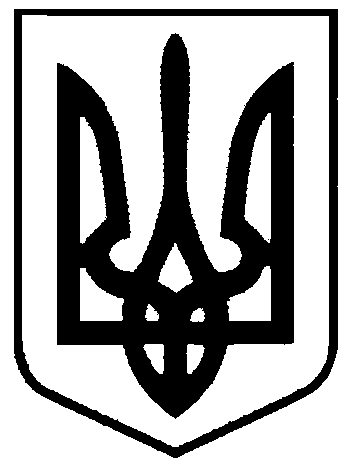 СВАТІВСЬКА МІСЬКА РАДАСЬОМОГО СКЛИКАННЯДВАДЦЯТЬ СЬОМА СЕСІЯРІШЕННЯвід                                      2019 р.    	м. Сватове                                     №___                     “Про внесення зміндо статуту КП «Сватове - тепло”В зв’язку зі змінами розміру статутного капіталу комунального підприємства «Сватове-тепло» ,   керуючись ст. 26 Закону України “Про місцеве самоврядування в Україні”,Сватівська міська радаВИРІШИЛА:1.	Затвердити зміни до Статуту комунального підприємства «Сватове-тепло»2.	Внести зміни до Статуту комунального підприємства «Сватове - тепло». Викласти Статут КП «Сватове – тепло» в новій редакції. (Додаток 1)3.	Покласти на директора КП «Сватове - тепло» обов’язок провести реєстрацію змін до Статуту згідно законодавства.4.	Контроль за виконанням даного рішення покласти на постійну комісію міської ради з питань будівництва, благоустрою, житлово-комунального господарства, земельних відносин та екології.Сватівський міський голова 	                                                   Є.В. Рибалко